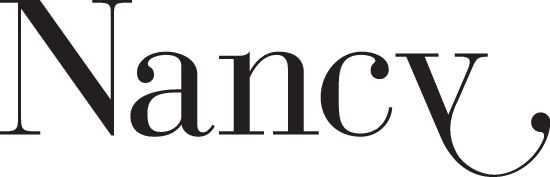 LISTE DES ADJOINTS et DES CONSEILLERS DELEGUESLES ADJOINTS1ère adjointe : Isabelle LUCASUrbanisme écologique, logement, autonomie énergétique et alimentaire, plan climat.2ème adjoint : Franck MURATETAttractivité, rayonnement, développement, emploi, économie circulaire. 3ème adjointe : Muriel COLOMBONouvelles solidarités, aînés, autonomie. 4ème adjoint : Bertrand MASSONCulture, patrimoine, métiers d’art, grands évènements. 5ème adjointe : Estelle MERCIER Performance financière et budgétaire, dialogue social, ressources humaines.6ème adjoint : Bora YILMAZ Services aux habitants, vie des quartiers. 7ème adjointe : Véronique BILLOTEnfance et éducation. 8ème adjoint : Laurent WATRINDémocratie coopérative, innovation des politiques publiques et ville numérique.9ème adjointe : Charlotte MARRELMobilités. 10ème adjoint : Areski SADIDynamique commerciale.11ème adjointe : Marianne BIRCKVie associative et éducation populaire. 12ème adjoint : Frédéric MAGUINTerritoire SUD et délégué au patrimoine historique.13ème adjointe : Patricia DAGUERRE -JACQUEEgalité Femmes / Hommes, lutte contre les discriminations, Droits Humains. 14ème adjoint : Lionel ADAMSécurité, propreté et tranquillités publiques. 15ème adjointe : Véronique ERNEST  Territoire Est et déléguée aux écoles.16ème adjoint : Antoine LE SOLLEUZPartenariats européens et internationaux, promotion de la ville. 17ème adjointe : Nadège NICOLASTerritoire OUEST et conseillère déléguée aux maisons de santé « Parisot ».18ème adjoint : Marc TENENBAUMPrévention et santé publique 19ème adjointe : Evelyne BEAUDEUX Territoire NORD  et déléguée aux relations internationales.20ème adjoint : Serge RAINERI.Développement du sport, bien-être et thermalisme. ***LES CONSEILLERS DELEGUESNicole CREUSOT : déléguée à la Mémoire, à l’Histoire et au monde combattant (auprès de Bertrand). Correspondante Défense.Thomas SOUVERAIN : délégué aux grands évènements, à la foire attractive et au domaine public (auprès de Franck Muratet et Estelle Mercier).Hocine CHABIRA : conseiller délégué aux cultures, émergentes et alternatives (auprès de Bertrand Masson) et à l’éducation populaire (auprès de Marianne Birck ).Véronique ERNEST : conseillère déléguée aux écoles (auprès de Véronique Billot).Delphine MICHEL : conseillère déléguée ville nature et eau (auprès d’Isabelle Lucas).Muriel BOILLON : conseillère déléguée à l’action sociale (auprès de M. Colombo).Sabrina BENMOKHTAR : conseillère déléguée à la jeunesse (auprès de Marianne Birck).Chloé BLANDIN : conseillère déléguée à l’autonomie alimentaire et aux circuits courts (auprès d’Isabelle Lucas).Christelle JANDRIC : conseillère déléguée quartier Haussonville (auprès de Bora Yilmaz).Arnaud BERNEZ : conseiller délégué à la petite enfance (auprès de Véronique Billot) et au développement économique (auprès de Franck Muratet).Mounir EL HARRADI : conseiller délégué à la prévention et à la médiation (auprès de Lionel Adam).Ousmane SAMB : conseiller délégué au patrimoine et contrôle de gestion (auprès d’Estelle Mercier).Arnaud KREMER : conseiller délégué au Handicap, à l’accessibilité et à l’inclusion (auprès de Muriel Colombo).Fatiha HITOU RABHI : conseillère déléguée Plateau  de Haye (auprès de Bora Yilmaz).Dahman RICHTER : conseiller délégué aux droits et bien-être animal, à la biodiversité (auprès d’Isabelle Lucas).Lauranne WITT : conseillère déléguée à l’Egalité Femmes / Hommes, lutte contre les violences faites aux femmes (auprès de Patricia Daguerre).Charles THOMASSIN : conseiller délégué à l’économie solidaire, à la monnaie locale et à la vie étudiante (auprès de Franck Muratet).Morand PERRIN : conseiller délégué aux mobilités (auprès de Charlotte Marrel).Chantal FINCK : conseillère déléguée à l’administration générale et aux affaires juridiques. (auprès d’Estelle Mercier).Mohammed EL GHAZILI : conseiller délégué à l’artisanat et aux marchés de quartier (auprès  d’Areski Sadi).Chaynesse KHIROUNI : conseillère déléguée à la COP 26  Grand Nancy (auprès du Maire).Patrick HATZIG : conseiller délégué au schéma des mobilités (auprès de Charlotte Marrel).Annette MATHIEU : conseillère déléguée aux méthodes démocratiques (auprès de Laurent Watrin).UNE ORGANISATION EN POLEIsabelle LUCASFranck MURATETMuriel COLOMBOBertrand MASSONBora YILMAZEstelle MERCIERTransition écologique, mobilitésDéveloppement, attractivitéSolidarités et santéEducation,  culture et sportCitoyenneté et quartiersRessources et innovationAdjoints du pôle :Charlotte MARREL.Délégués du pôle :Delphine MICHELChloé BLANDINDahman RICHTERMorand PERRINPatrick HATZIGAdjoints du pôle :Areski SADIAntoine LE SOLLEUZEvelyne BEAUDEUXDélégués du pôle :Thomas SOUVERAINArnaud BERNEZCharles THOMASSINMohammed EL GHAZILIAdjoints du pôle :Nadège NICOLASMarc TENENBAUMDélégués du pôle :Muriel BOILLONArnaud KREMERAdjoints du pôle : Véronique BILLOTMarianne BIRCKFrédéric MAGUINVéronique ERNESTSerge RAINERIThomas SOUVERAINDélégués du pôle :Nicole CREUSOTHocine CHABIRASabrina BEN MOKHTARArnaud BERNEZAdjoints du pôle :Patricia DAGUERRELes 4 adjoints de territoire sur le volet territorial.Délégués du pôle :Christelle JANDRICFatiha HITOU RABHILauranne WITTAdjoints du pôle :Lionel ADAMLaurent WATRINDélégués du pôle : Thomas SOUVERAINMounir EL HARRADIOusmane SAMBChantal FINCKAnnette MATHIEU